Примерный экзаменационный материл.Работу необходимо сдать сегодня на емейл sobolevskaja_nm@mail.ru или вайбер
1.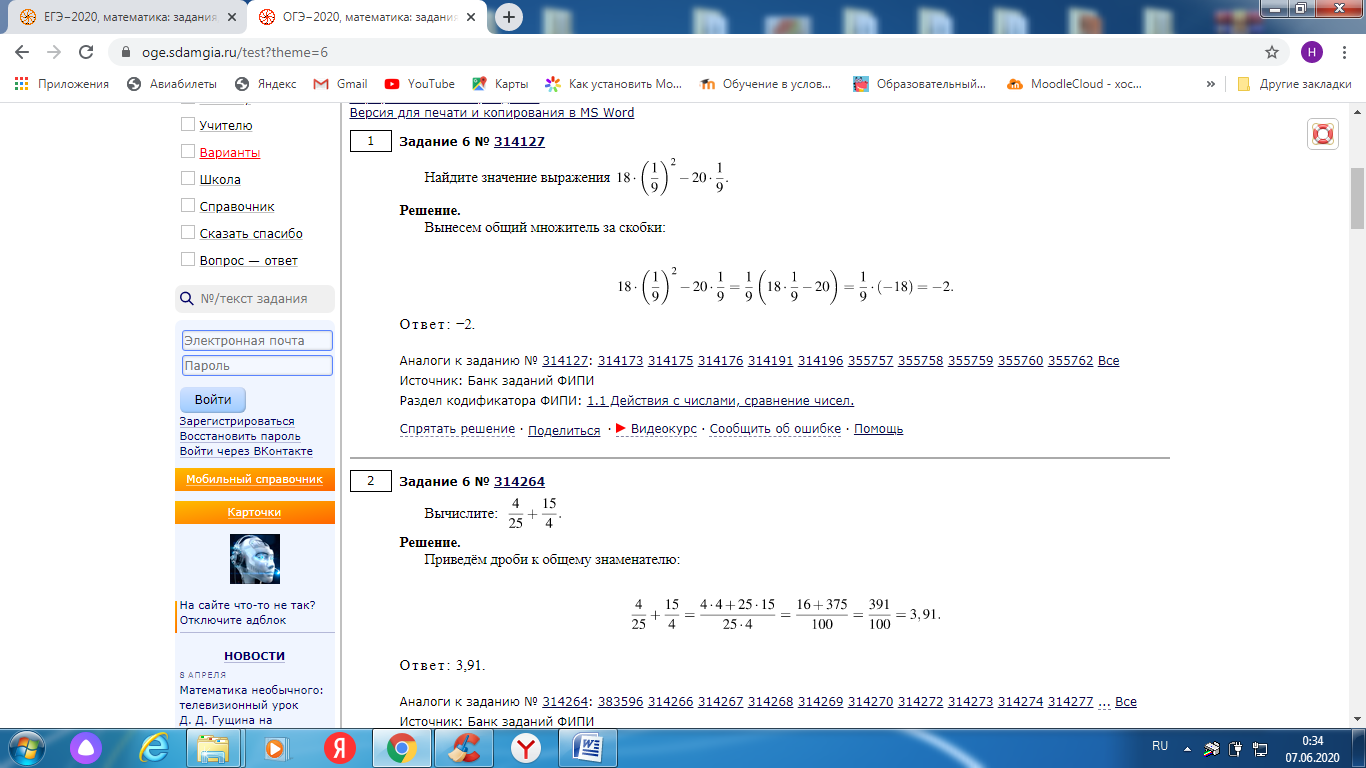 23.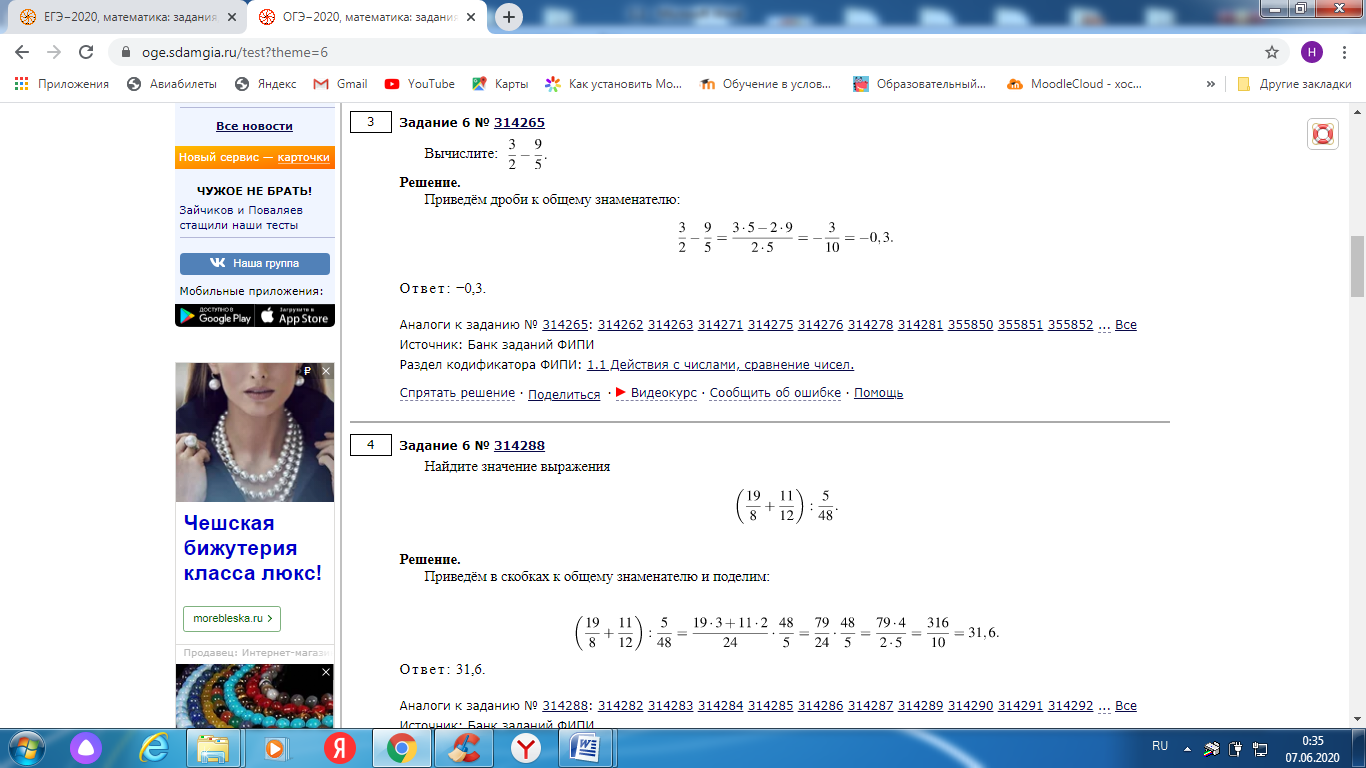 4.5. 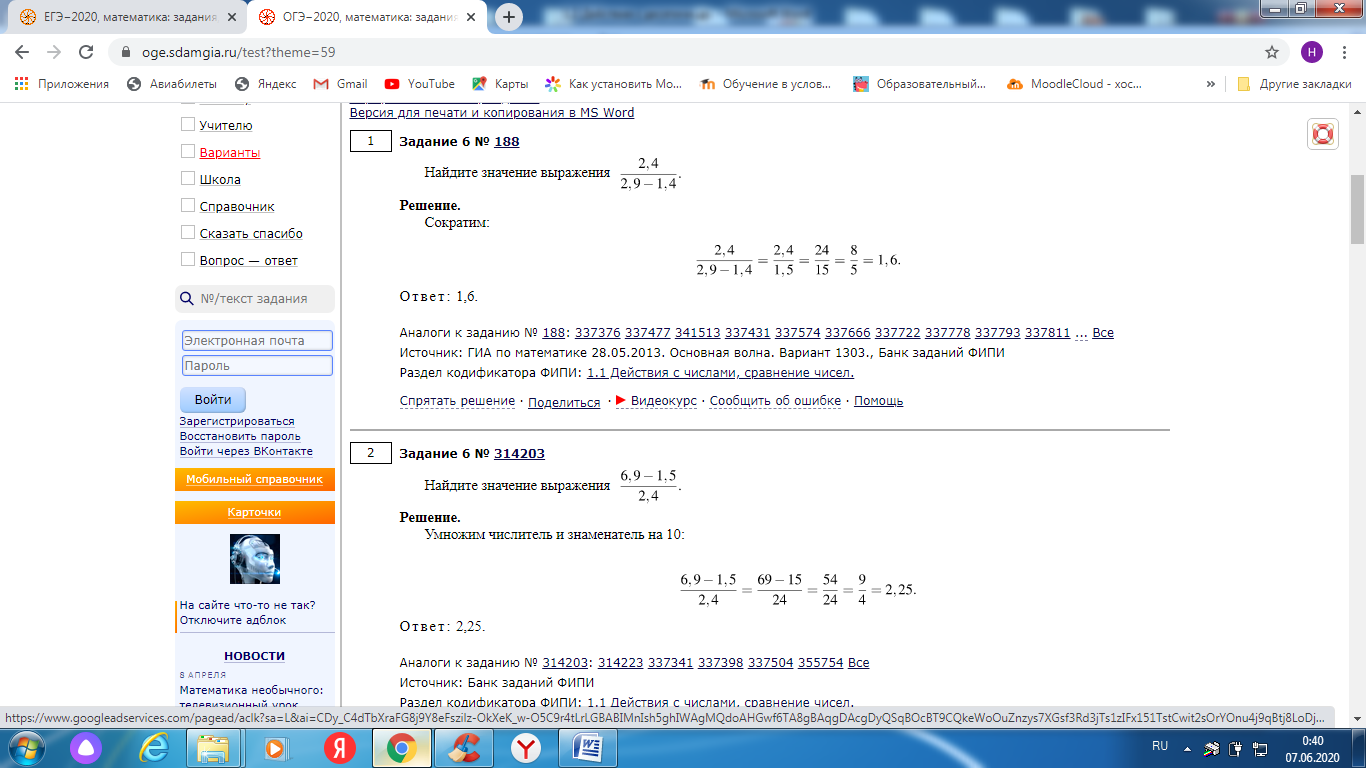 6. 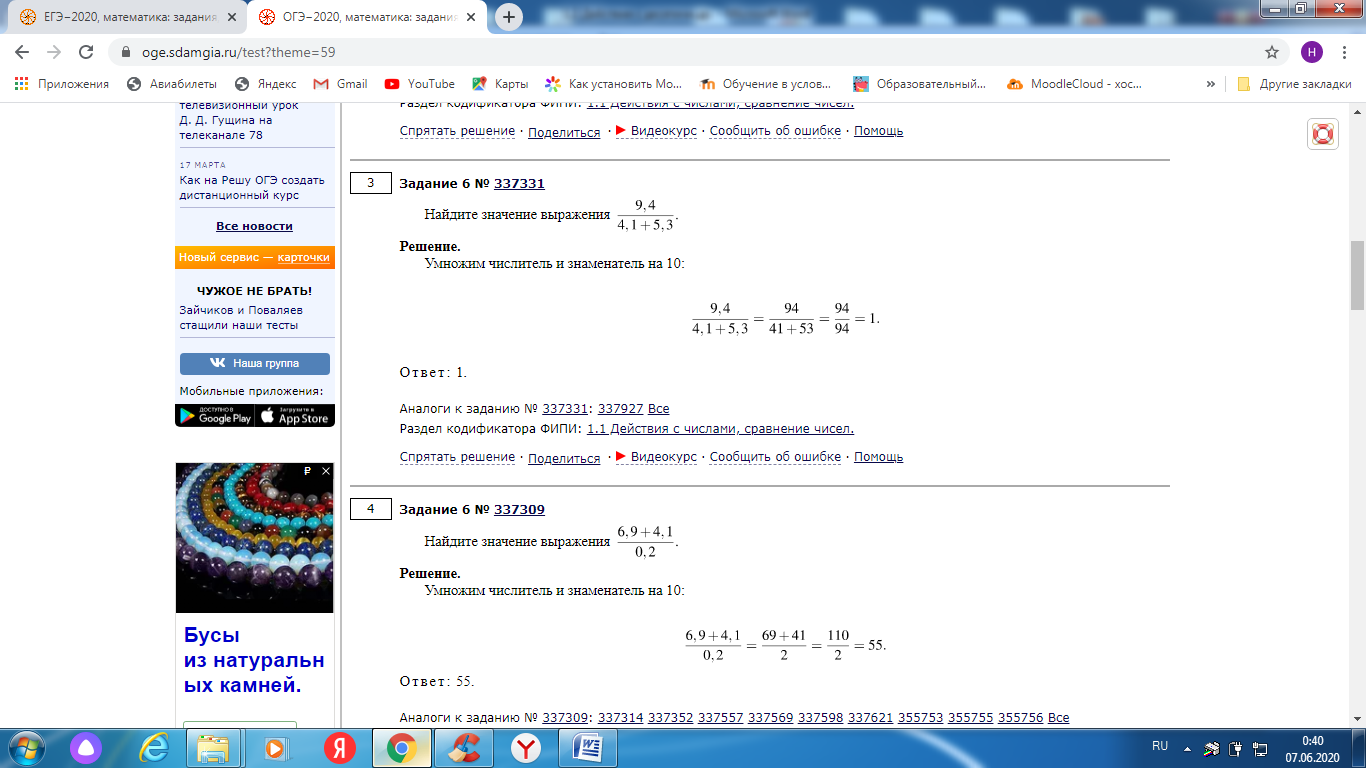 